«Зимние забавы»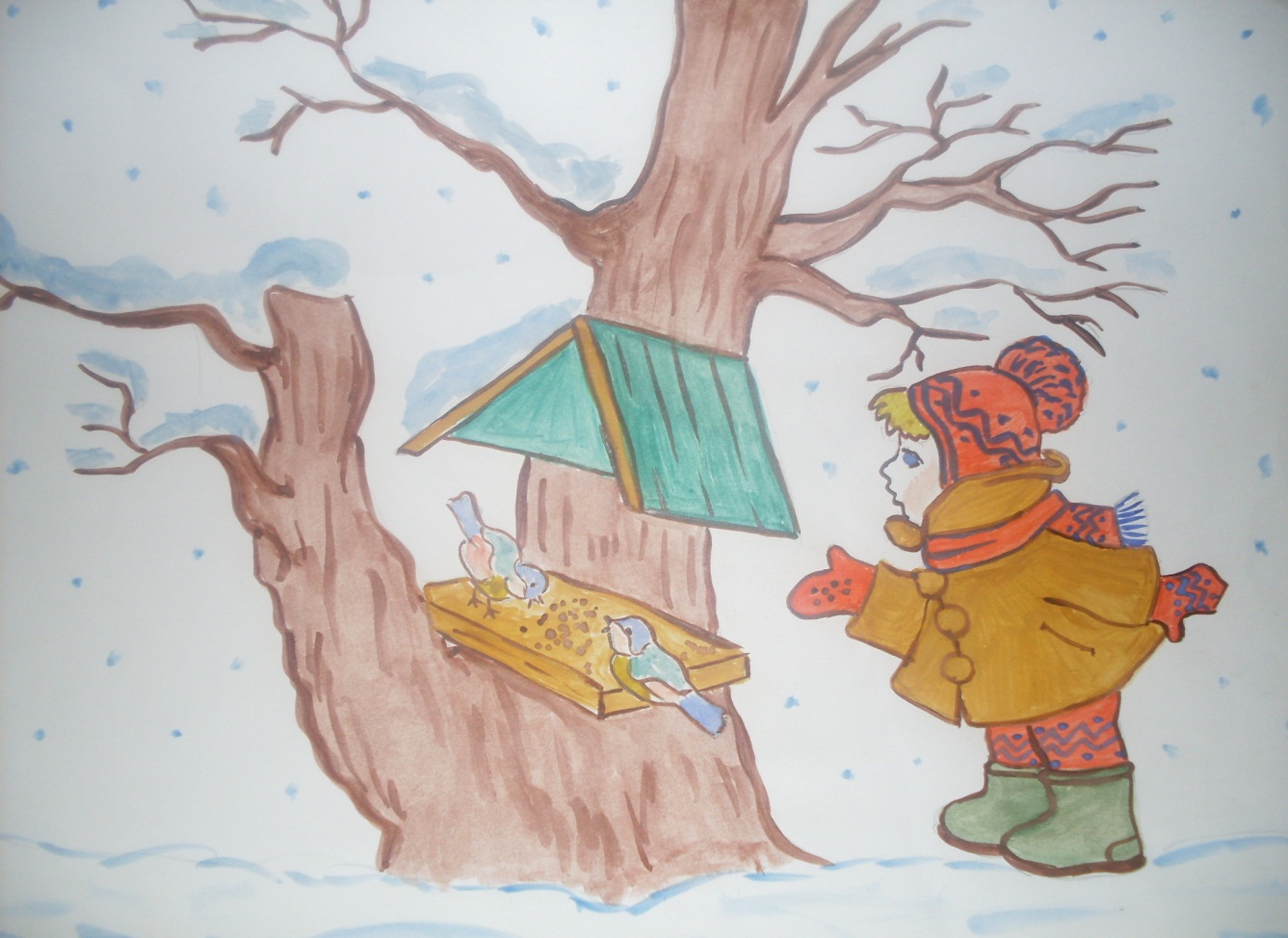 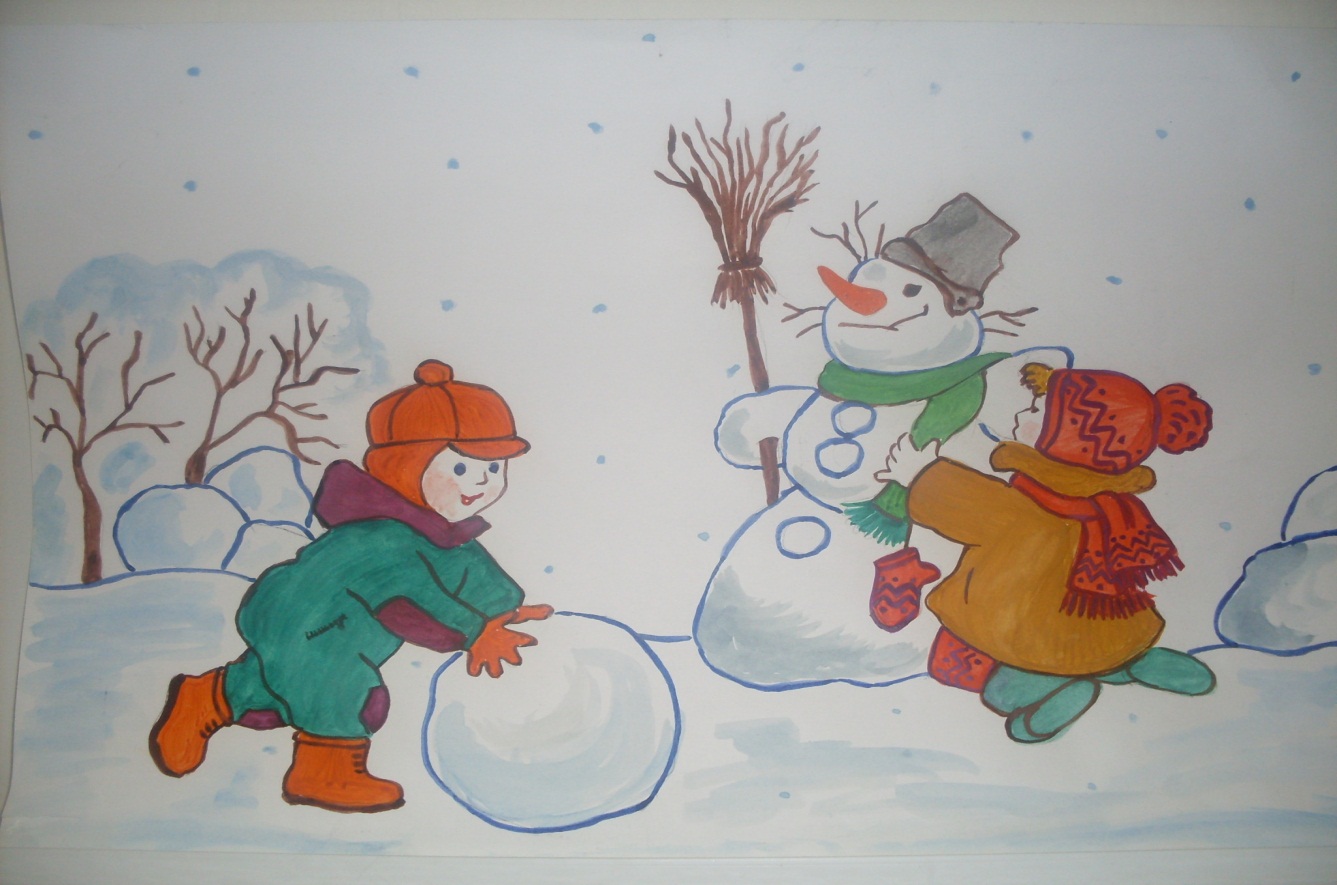 «Кукла Катя»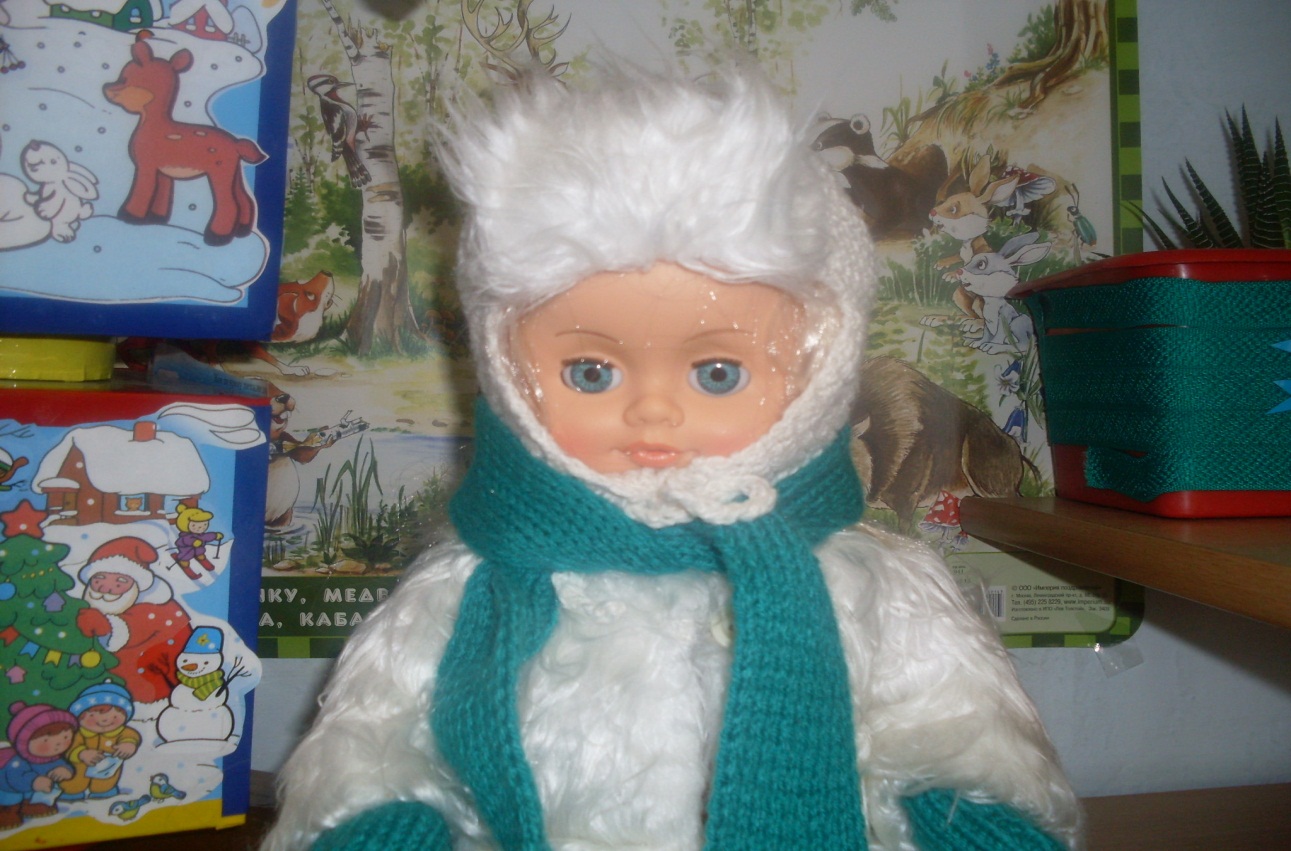 «Мы шнуруем»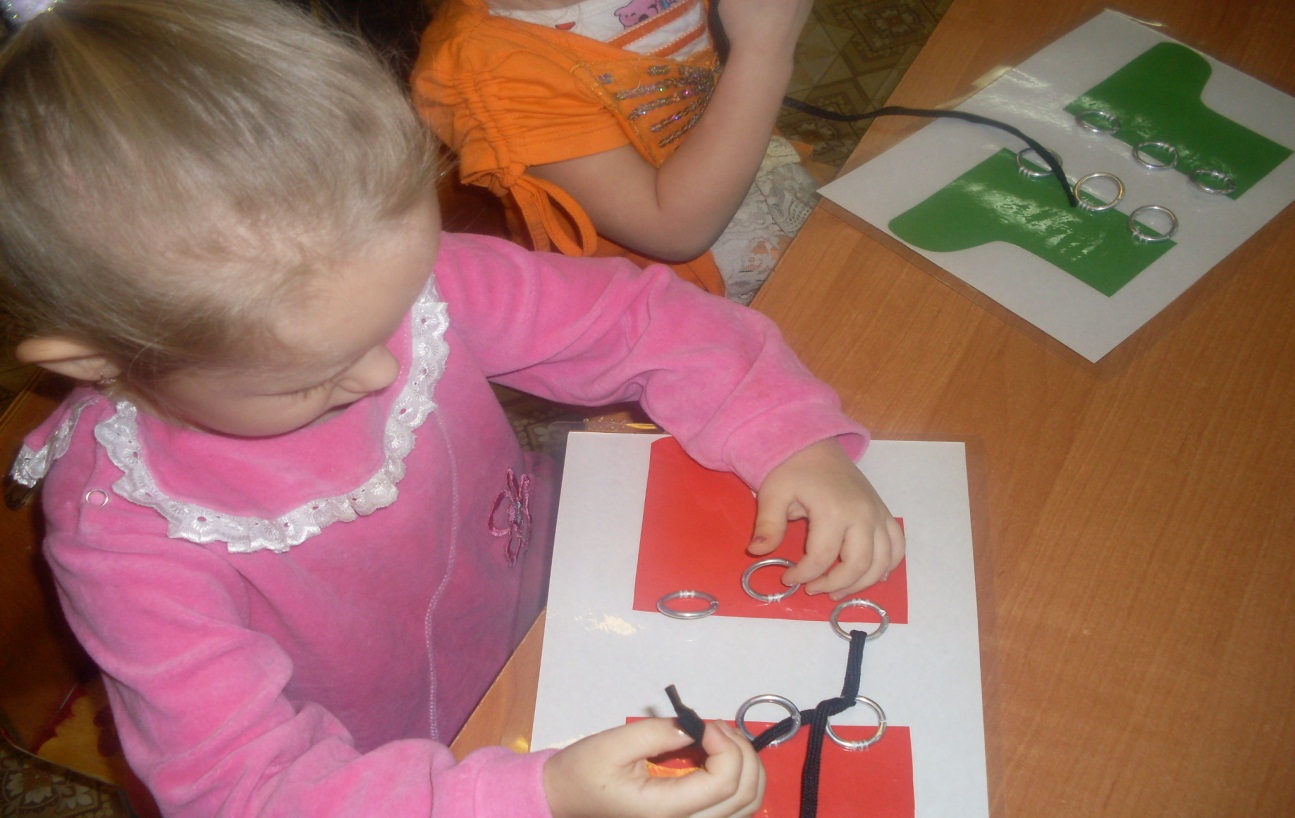 